「偏遠地區學校振興條例（草案）說明會」實施計畫105.8.11版目的為弭平城鄉差距造成學生學習弱勢，並解決偏遠地區學校面臨之問題，偏遠地區學校有特別立法之必要性並訂定專法之必要性，經多次邀集專家學者及相關單位研商討論擬具「偏遠地區學校振興條例（草案）」，為廣納各界意見，爰辦理北、中、南、東4場分區說明會。辦理單位（一）主辦單位：教育部國民及學前教育署（二）承辦單位：國立雲林科技大學（三）協辦單位：花蓮縣政府、國立交通大學國立嘉義高級中學、國立屏東大學參加對象（一）各直轄市政府教育局、縣(市)政府相關業務承辦人員（二）公立高級中等以下學校代表（三）教師團體、家長團體及教育產業總工會等民間團體辦理場次會議流程上午場：北區（8／21）下午場：中區（8／21）、南區（8／22）及東區（8／23）報名時間：即日起至105年8月19日（星期五）下午5時止。報名方式及錄取原則報名方式：與會人員請於報名期限前至報名網頁填寫報名表，網址為北區說明會報名網址：https://docs.google.com/forms/d/1O8nJP7UIMWHV9vqKT0jZ8l0wNnqgoDLc2YPuBx5Td0I/edit?usp=drive_web中區說明會報名網址：https://docs.google.com/forms/d/13klw5K3uqpXvKfNIJbrZPpQSl2W-xXqoE3Kkq9x8H8k/edit?usp=drive_web南區說明會報名網址：https://docs.google.com/forms/d/18EFpInm4CunRnA56OINrveCQcr1gxNMKaylqfDNL_Os/edit     4. 東區說明會報名網址：https://docs.google.com/forms/d/1HS3EIs5B--DMUoajmraPMdLShmEMzaQ-KDQbMfl0bIc/edit錄取原則：每場錄取人數以200人為原則；依報名先後順序錄取；如報名人數超出錄取名額，則依報名先後順序及同一單位不超過2人之原則錄取。錄取公告：各場次錄取名單於105年8月19日（星期五）下午6時起，公布於下列網址：https://drive.google.com/open?id=0B-m-mCYMpHWYZ1ZoRGdfV2VNYzQ「說明會實施計畫」、「偏遠地區學校振興條例（草案）」、「發言規則」等相關資料，請至教育部國民及學前教育署網站首頁之「最新消息」項下，進行下載（單位請選擇「國中小及學前教育組」，網址為http://www.k12ea.gov.tw/ap/news_list.aspx）諮詢會備有茶水，為響應環保，請自備環保杯。與會人員憑函向服務單位申請公（差）假或課務派代事宜。聯絡人：本計畫委託團隊 陳靜美小姐，電話：05-5342601分機6415。 如有未盡事宜，另由教育部國民及學前教育署公告。交通資訊北區：國立交通大學（光復校區） 資訊館國際會議廳地址：新竹市東區大學路1001號網址：http://www.nctu.edu.tw/howgo-nctu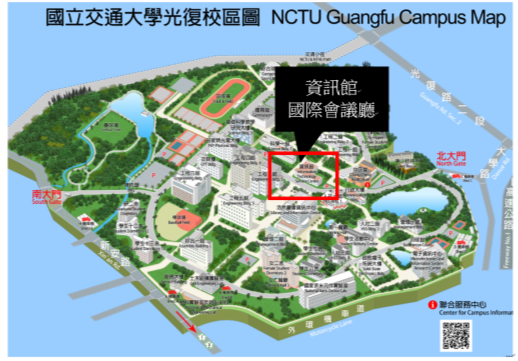 中區：國立嘉義高中 史蹟資料館地址：嘉義市大雅路二段738號網址：http://www.cysh.cy.edu.tw/releaseRedirect.do?unitID=183&pageID=3286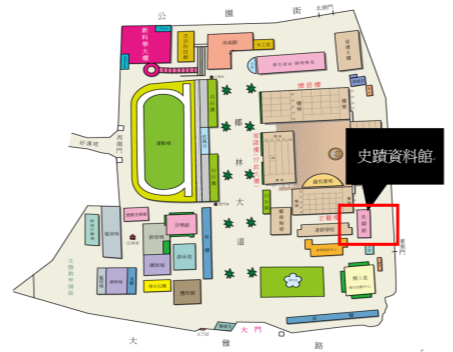 南區：國立屏東大學（民生校區） 五育樓4樓國際會議廳 地址：屏東市民生路4-18號網址：http://www.nptu.edu.tw/files/11-1000-3321-1.php?Lang=zh-tw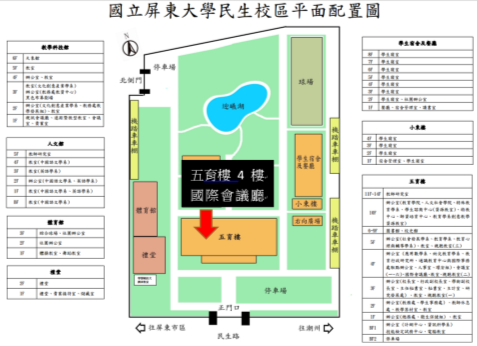 東區：花蓮縣政府大禮堂地址：花蓮市府前路17號網址：http://www.hl.gov.tw/files/11-1001-2494.php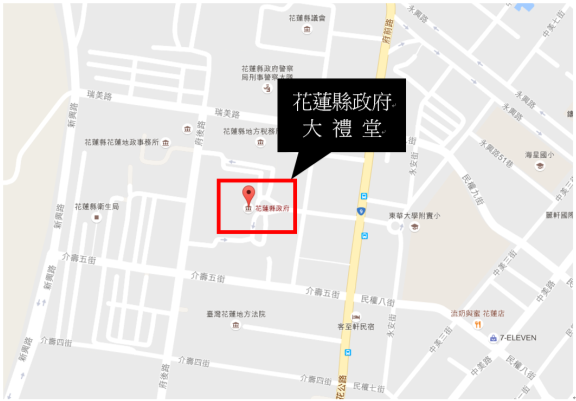 場次日期與時間地點北區105年8月21日（日）上午9：30～上午11：30國立交通大學（光復校區）資訊館國際會議廳地址：新竹市大學路 1001 號中區105年8月21日（日）下午2：30～下午4：30國立嘉義高中史蹟資料館地址：嘉義市大雅路二段738號南區105年8月22日（一）下午2：30～下午4：30國立屏東大學（民生校區）五育樓4樓國際會議廳地址：屏東市民生路4-18號東區105年8月23日（二）下午2：30～下午4：30花蓮縣政府大禮堂地址：花蓮市府前路17號時間內容主講人備註09：00-09：30報到、入場報到、入場隨附發言條09：30-09：35主席致詞教育部國教署09：35-10：00偏遠地區學校振興  條例（草案）說明國立臺北教育大學周志宏教授10：00-11：30意見溝通與討論國立臺北教育大學周志宏教授教育部國教署回收發言條11：30散會散會時間內容主講人備註14：00-14：30報到、入場報到、入場隨附發言條14：30-14：35主席致詞教育部國教署14：35-15：00偏遠地區學校振興　條例（草案）說明國立臺北教育大學周志宏教授15：00-16：30意見溝通與討論國立臺北教育大學周志宏教授教育部國教署回收發言條16：30散會散會